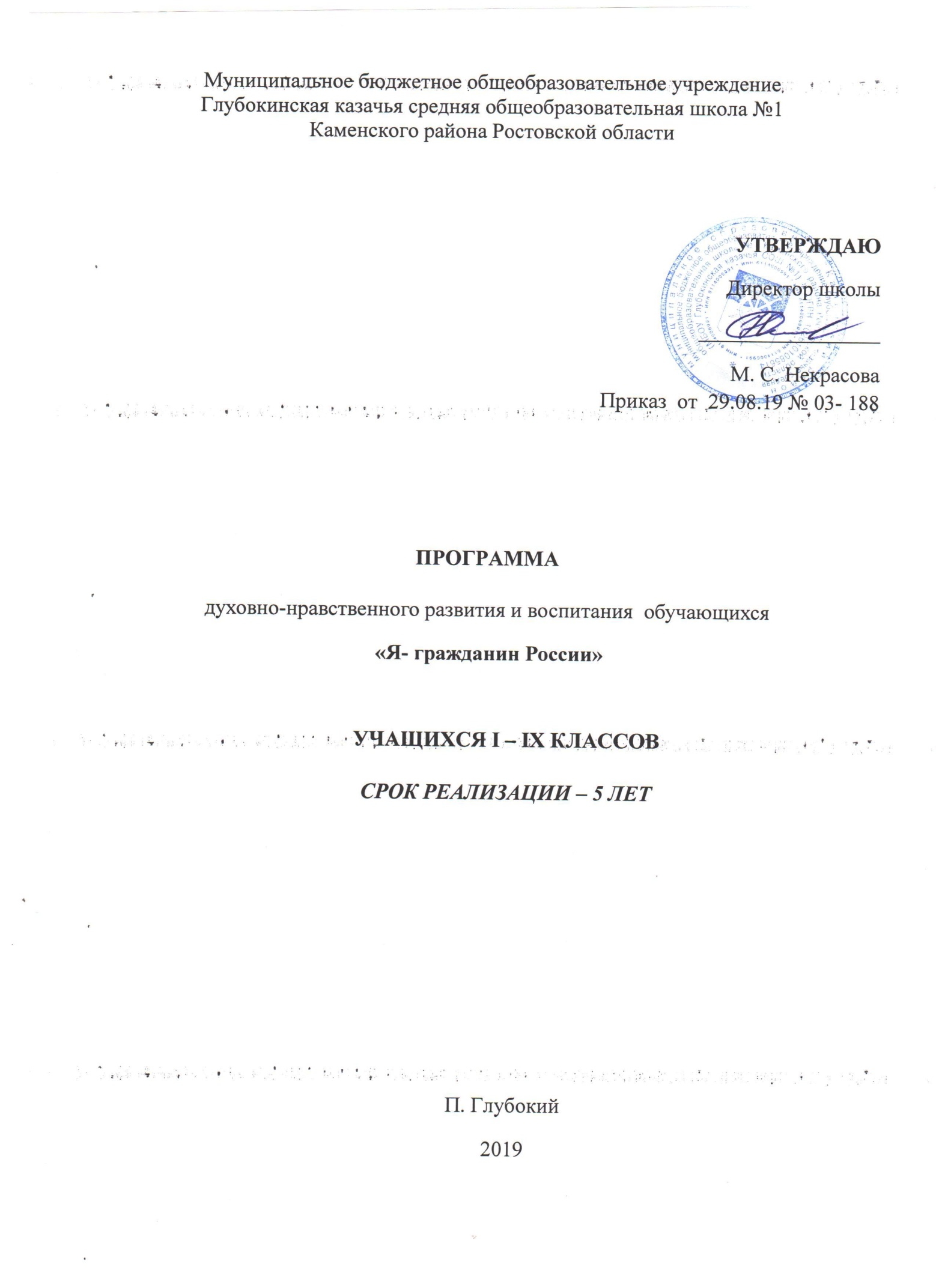 Программа духовно-нравственного развития, воспитания  обучающихся «Я- гражданин России»   МБОУ Глубокинской казачьей СОШ №1  на 2019-2023 уч. гг., разработана в соответствии с Конституцией РФ, ст. 28, ст. 29 (о свободе совести и о свободе информации), Федеральным законом «О свободе совести и религиозных объединениях» (ст. 3, п. 1, ст. 5, п. 4), Федеральным Законом «Об образовании РФ», Национальной доктриной образования, Международной конвенцией «О правах ребенка» ., «Всеобщей декларацией прав человека», Гражданским кодексом РФ, «Основами законодательства РФ о культуре», государственной программой «Патриотическое воспитание граждан Российской Федерации до 2020 года» и другими законодательными актами и нормативными документами, касающимися сфер образования и культуры.Все эти юридические документы утверждают гарантии прав ребенка получать знания и воспитываться в соответствии с теми казачьими культурно-историческими традициями, которые являются для него родными. Пояснительная запискаВопрос духовно-нравственного воспитания детей является одной из ключевых проблем современного общества. Характерными причинами сложной ситуации явились: отсутствие чётких положительных жизненных ориентиров для молодого поколения, спад культурно-досуговой деятельности с детьми и молодежью; низкий уровень патриотического воспитания и некоторые другие. На фоне пропаганды средствами массовой информации жестокости и насилия, рекламы алкогольной продукции и табачных изделий ситуация ещё более осложняется: представления детей о главных человеческих духовных ценностях вытесняются материальными, и, соответственно, среди желаний детей преобладают узколичные, "продовольственно-вещевые" по характеру ценности, формируются вредные привычки у детей младшего школьного возраста.Перед семьёй, общеобразовательной школой стоит задача воспитания ответственного гражданина, способного самостоятельно оценивать происходящее и строить свою деятельность в соответствии с интересами окружающих его людей. Решение этой задачи связано с формированием устойчивых духовно-нравственных свойств и качеств личности школьника.Программа духовно-нравственного воспитания и развития учащихся разработана в соответствии с требованиями Закона «Об образовании», Федерального государственного образовательного стандарта начального и среднего общего образования, на основании Концепции духовно-нравственного развития и воспитания личности гражданина России, с учётом реализации программ начального общего образования «Гармония», «Перспективная начальная школа», программ основного общего и среднего полного общего образования и опыта воспитательной работы школы. Законодательная база духовно-нравственного воспитания.Программа «Духовно-нравственное воспитание учащихся МБОУ Глубокинской казачьей СОШ №1  на 2019-2023 уч. гг., разработана в соответствии с Конституцией РФ, ст. 28, ст. 29 (о свободе совести и о свободе информации), Федеральным законом «О свободе совести и религиозных объединениях» (ст. 3, п. 1, ст. 5, п. 4), Федеральным Законом «Об образовании РФ», Национальной доктриной образования, Международной конвенцией «О правах ребенка» ., «Всеобщей декларацией прав человека», Гражданским кодексом РФ, «Основами законодательства РФ о культуре», государственной программой «Патриотическое воспитание граждан Российской Федерации до 2020 года», Федерального государственного образовательного стандарта начального и среднего общего образования, на основании Концепции духовно-нравственного развития и воспитания личности гражданина России, с учётом реализации программ начального общего образования «Гармония», «Перспективная начальная школа», программ основного общего и среднего полного общего образования и опыта воспитательной работы школы, а также другими законодательными актами и нормативными документами, касающимися сфер образования и культуры.Все эти юридические документы утверждают гарантии прав ребенка получать знания и воспитываться в соответствии с теми культурно-историческими традициями, которые являются для него родными. Великий русский педагог К.Д. Ушинский писал, что, прежде чем перейти к твердой пище, ребенок вскармливается молоком матери, прежде чем учить ребенка любить другие страны и другие народы, надо его научить уважать свою страну и свой народ. Воспитание должно быть культуросообразным, тогда только можно сформировать гражданина своей страны, нравственно развитую личность.Цель программы духовно-нравственного развития и воспитания обучающихся: воспитание, социально-педагогическая поддержка становления и развития высоконравственного, ответственного, инициативного и компетентного гражданина России.Задачи программы:- формировать основы гражданской идентичности: чувства сопричастности и гордости за свою Родину, уважения к истории и культуре народа; - воспитывать в каждом ученике трудолюбие, уважение к правам и свободам человека, любовь к окружающей природе, Родине, семье; - воспитывать нравственные качества личности ребёнка, - способствовать освоению ребёнком основных социальных ролей, моральных и этических норм;- приобщать детей к культурным традициям своего народа, общечеловеческим ценностям в условиях многонационального государства.Программа реализуется школой  в постоянном взаимодействии и тесном сотрудничестве с семьями учащихся, с другими субъектами социализации  — социальными партнерами школы:- комиссии по делам несовершеннолетних и защите их прав администрации Каменского района;- Центра занятости населения Каменского района;-МБУЗ КР ЦРБ;- РДК Каменского района- реабилитационного центра п. Чистоозерный;- Детской школы искусств;- ДЮСШ «Олимп»;- ДДТ Каменского районаПрограмма духовно-нравственного развития и воспитания обучающихся  содержит:Ценностные установки духовно-нравственного развития и воспитания обучающихся, воспитанников.Основные направления духовно-нравственного развития и воспитания обучающихся и воспитанников.Реализацию целевых установок средствами учебных предметов.Условия реализации программы духовно-нравственного развития и воспитания учащихся.Совместную деятельность школы, семьи и общественности по духовно-нравственному развитию и воспитанию учащихся.Ожидаемые результаты духовно-нравственного развития и воспитания учащихся.Модель организации работы по духовно-нравственному развитию и воспитанию обучающихся, включающую в том числе рациональную организацию образовательного процесса в единстве учебной, творческой, трудовой, общественно значимой, информационно-коммуникационной, познавательной и иной деятельности, взаимодействие с другими институтами социализации, систему просветительской и методической работы с участниками образовательного процесса.Критерии, показатели эффективности в части духовно-нравственного развития и воспитания обучающихся и воспитанников.Методику и инструментарий мониторинга духовно-нравственного развития и воспитания обучающихся и воспитанников.1. Ценностные установки духовно-нравственного развития и воспитания обучающихся, воспитанниковДуховно-нравственное воспитание – это педагогически организованный процесс, в котором учащимся передаются духовно-нравственные нормы жизни,  создаются условия для усвоения и принятия обучающимися базовых национальных ценностей, для освоения системы общечеловеческих, культурных, духовных и нравственных ценностей многонационального народа Российской Федерации. Духовно-нравственное развитие детей осуществляется в процессе социализации, последовательного расширения и укрепления ценностно-смысловой сферы личности, формирования способности человека оценивать и сознательно выстраивать на основе традиционных моральных норм и нравственных идеалов отношения к себе, другим людям, обществу, государству, Отечеству, миру в целом.Ценностные установки духовно-нравственного развития и воспитания учащихся согласуются с традиционными источниками нравственности.Основные формируемые ценности содержания образования – это: Ценность мира:- как общего дома для всех жителей Земли;- как мирового сообщества, представленного разными  национальностями;- как принципа жизни на Земле.Ценность человеческой жизни как возможность проявлять, реализовывать человечность, положительные качества и добродетели, все ценности.Ценность любви к Родине, народу как проявление духовной зрелости человека, выражающейся в осознанном желании служить Отечеству.Дар слова как возможность получать знания, общаться.Ценность природы – осознание себя частью природного мира. Бережное отношение к природе как к среде обитания и выживания человека, как к источнику для переживания чувства красоты, гармонии, её совершенства.Ценность семьи как общности родных и близких людей, в которой передаются язык, культурные традиции своего народа, осуществляется взаимопомощь и взаимоподдержка.    Ценность добра как проявление высшей человеческой способности – любви, сострадания и милосердия. Ценность познания мира – ценность научного знания, разума, осуществление стремления человека к постижению истины.Ценность красоты как совершенства, гармонии, приведения в соответствие с идеалом, стремление к нему.Ценность труда и творчества как стремления к созидательной деятельности, нацеленной на создание условий для реализации остальных ценностей. Ценность свободы выбора как возможность совершать суждения и поступки в рамках норм, правил, законов общества.Процесс превращения базовых ценностей в личностные ценностные смыслы и ориентиры требует включения ребенка в процесс открытия для себя смысла той или иной ценности, определения собственного отношения к ней, формирования  опыта созидательной реализации этих ценностей на практике.  Ценностные ориентиры духовно-нравственного развития и воспитания определяются требованиями ФГОС и общим представлением о современном выпускнике школы.  Портрет выпускника школы:Выпускник начальной школы — это человек: - любознательный, активно познающий мир;- владеющий основами умения учиться;- любящий родной край и свою страну;- уважающий и принимающий ценности семьи и общества;- готовый самостоятельно действовать и отвечать за свои поступки перед семьей и школой;- доброжелательный, умеющий слушать и слышать партнера, умеющий высказать свое    мнение;- выполняющий правила здорового и безопасного образа жизни для себя и окружающих.Выпускник основной школы — это человек:- любящий свой край и свою Родину, знающий свой родной язык, уважающий свой народ, его        культуру и духовные традиции; - осознающий и принимающий ценности человеческой жизни, семьи, гражданского общества, многонационального российского народа, человечества; - активно и заинтересованно познающий мир, осознающий ценность труда, науки и творчества; - умеющий учиться, осознающий важность образования и самообразования для жизни и деятельности, способный применять полученные знания на практике; - социально активный, уважающий закон и правопорядок, соизмеряющий свои поступки с нравственными ценностями, осознающий свои обязанности перед семьей, обществом, Отечеством;- уважающий других людей; - умеющий вести конструктивный диалог, достигать взаимопонимания, сотрудничать для достижения общих результатов; - осознанно выполняющий правила здорового и безопасного для себя и окружающих образа жизни; - ориентирующийся в мире профессий, понимающий значение профессиональной деятельности для человека. Выпускник средней школы — это человек:- любящий свой край и свою Родину, уважающий свой народ, его культуру и духовные традиции; - осознающий и принимающий традиционные ценности семьи, российского гражданского общества, многонационального российского народа, человечества, осознающий свою сопричастность к судьбе Отечества; - креативный и критически мыслящий, активно и целенаправленно познающий мир, осознающий ценность науки, труда и творчества для человека и общества, мотивированный на образование и самообразование в течение всей своей жизни; - владеющий основами научных методов познания окружающего мира, мотивированный на творчество и современную инновационную деятельность; - готовый к учебному сотрудничеству, способный осуществлять учебно-исследовательскую, проектную и информационную деятельность; - осознающий себя личностью, социально активный, уважающий закон и правопорядок, выполняющий свои обязанности перед семьей, обществом, государством, человечеством; - уважающий мнение других людей, умеющий вести конструктивный диалог, достигать взаимопонимания и успешно взаимодействовать; - осознанно выполняющий и пропагандирующий правила здорового и экологически целесообразного образа жизни, безопасного для самого человека и других людей; - подготовленный к осознанному выбору профессии, понимающий значение профессиональной деятельности для человека и общества, его устойчивого развития.2. Основные направления духовно-нравственного развития и воспитания обучающихся Духовно-нравственное развитие и воспитание учащихся строится на основании базовых национальных ценностей по следующим направлениям:1. Воспитание гражданственности, патриотизма, уважения к правам, свободам и обязанностям человека.Ценности: любовь к России, своему народу, своему краю, служение Отечеству; ценность свободы выбора и признание закона и правопорядка, ценность мира в многонациональном государстве, толерантность, как социальная форма гражданского общества.2. Воспитание нравственных чувств и этического сознания.Ценности: ценность человеческой жизни, смысл жизни; ценность мира как принципа жизни, ценность добра, справедливости, милосердия, чести, достоинства; свобода совести и вероисповедания; толерантность, представление о вере, духовной культуре и светской этике.3. Воспитание трудолюбия, творческого отношения к учению, труду, жизни.Ценности: ценность труда и творчества; ценность познания мира; ценность таких качеств личности как целеустремленность и настойчивость, бережливость.4. Формирование ценностного отношения к семье, здоровью и здоровому образу жизни.Ценности: ценность семьи, уважение родителей, забота о старших и младших; ценность здоровья (физического, нравственного и социально-психологического), стремление к здоровому образу жизни.5. Воспитание ценностного отношения к природе, окружающей среде (экологическое воспитание).Ценности: планета Земля – общий дом для всех жителей Земли; ценность природы, родной земли, родной природы, заповедной природы; ответственность человека за окружающую среду.6. Воспитание ценностного отношения к прекрасному, формирование представлений об эстетических идеалах и ценностях (эстетическое воспитание).Ценности: дар слова,  ценность красоты в различных её проявлениях, ценность труда – как условия достижения мастерства,  ценность творчества.  Приоритетным направлением программы является воспитание гражданственности, патриотизма, уважения к правам, свободам и обязанностям человека.3. Реализация целевых установок средствами учебных предметовВ содержании  учебных предметов заложен огромный воспитывающий и развивающий потенциал, позволяющий учителю эффективно реализовывать целевые установки «Концепции духовно-нравственного развития и воспитания личности гражданина России».Отбор содержания учебного материала в каждом учебном предмете осуществлён с ориентацией на формирование базовых национальных ценностей. Средствами разных предметов «Гармония», «Перспективная начальная школа» в детях воспитывается благородное отношение к своему Отечеству, своей малой Родине, своему народу, его языку, духовным, природным и культурным ценностям, уважительное отношение ко всем народам России, к их национальным культурам, самобытным обычаям и традициям, к государственным символам Российской Федерации. Так, например, учебники  «Русский язык» несут особое отношение к слову, к языку, его колориту и мудрости, духовно-нравственному содержанию, воспитывают толерантность, учат решать коммуникативные задачи, осваивать этикетные формы обращения и поведения,  развивают уважение и интерес к творческой работе.  Учебники «Литературное чтение» содержат литературные тексты мастеров художественного слова, детских писателей, фольклорные произведения народов России, литературные тексты исторического содержания, работая с которыми дети постигают простые и вечные истины добра, сострадания, сочувствия, любви к другим людям, к Родине, чувство патриотизма и гордости за свою страну. В процессе взаимодействия учащихся с художественными произведениями, которому помогают вопросы и задания, происходит интеллектуальное познание и самопознание, переосмысление читательских переживаний и перенос эстетических, нравственных открытий в жизненный опыт. Содержание курса «Математика» способствует воспитанию трудолюбия, уважения к интеллектуальному труду, стремления к познанию. Материал учебников обогащён культурными и ассоциативными связями с литературой, живописью, историей, в них находят своё отражение знаменательные свершения и события нашей Родины.Учебники курса «Окружающий мир» дают возможность формировать знания о природе, человеке и обществе, работать над осознанием характера взаимодействия между ними и на этой основе воспитывать экологическое отношение к окружающему миру. Учебники расширяют представления учащихся о своем крае, природных условиях и ресурсах, об особенностях взаимодействия человека, природы, общества; воспитывают бережное отношение к природе и продуктам труда человека, задают образцы служения Отечеству, формируют чувство сопричастности к жизни России и гордости за свою Родину, народ и историю. Одной из важнейших задач курса является развитие у школьников интереса, переходящего в потребность к познанию, изучению своей страны, ее прошлого и настоящего, ее природы и общественной жизни, ее духовного и культурного величия.Учебники музыки и изобразительного искусства помогают решать задачи патриотического, эстетического воспитания учащихся, творческого отношения к жизни. Обучение строится на основе лучших культурно-исторических и национально-культурных традиций народов России.  Учебники «Английский язык» учат детей рассказывать о своей семье, своей стране, о достопримечательностях своего края; знакомят с культурами  народов других стран мира; воспитывают толерантное отношение к другим народам и культурным традициям; развивают способности к межнациональному и межконфессиональному диалогу. Вопросы и задания, содержащиеся в учебниках  УМК «Гармония», «Персективная начальная школа», помогают учащимся критически оценивать собственные и чужие поступки, осознавать ценность человеческой жизни, знакомиться с национальными ценностями и национальными духовными традициями, осознавать необходимость взаимопомощи, уважения к родителям, заботы о младших и старших, ответственности за другого человека, осознавать значимость усилий каждого для благополучия и процветания Родины. Это даёт возможность педагогам делать духовно-нравственное содержание предметом работы с учащимися в учебном процессе, а также обеспечивает духовно-нравственное развитие детей в единстве урочной, внеурочной и внешкольной воспитательной деятельности, в совместной педагогической работе школы, семьи и общественности.В содержании программ основного общего и среднего полного общего образования также заложен огромный воспитывающий и развивающий потенциал, позволяющий учителю эффективно реализовывать целевые установки Программы.Русский языкРусский язык является основой развития мышления, воображения, интеллектуальных и творческих способностей учащихся; основой самореализации личности, развития способности к самостоятельному усвоению новых знаний и умений, включая организацию учебной деятельности. Родной язык является средством приобщения к духовному богатству русской культуры и литературы, основным каналом социализации личности, приобщения ее к культурно-историческому опыту человечества.Умение общаться, добиваться успеха в процессе коммуникации, высокая социальная и профессиональная активность являются теми характеристиками личности, которые во многом определяют достижения человека практически во всех областях жизни, способствуют его социальной адаптации к изменяющимся условиям современного мира. Родной язык является основой формирования этических норм поведения ребенка в разных жизненных ситуациях, развития способности давать аргументированную оценку поступкам с позиций моральных норм.ЛитератураЛитература как один из ведущих гуманитарных учебных предметов содействует формированию разносторонне развитой, гармоничной личности, воспитанию гражданина, патриота. Приобщение к гуманистическим ценностям культуры и развитие творческих способностей — необходимое условие становления человека, эмоционально богатого и интеллектуально развитого, способного конструктивно и вместе с тем критически относиться к себе и к окружающему миру.Литература как искусство словесного образа — особый способ познания жизни, художественная модель мира, обладающая такими важными отличиями от собственно научной картины бытия, как высокая степень эмоционального воздействия, метафоричность, многозначность, ассоциативность, незавершенность, предполагающие активное сотворчество воспринимающего.Это приобщение к общечеловеческим ценностям бытия, а также к духовному опыту русского народа, нашедшему отражение в фольклоре и русской классической литературе как художественном явлении, вписанном в историю мировой культуры и обладающем несомненной национальной самобытностью.Знакомство с произведениями словесного искусства народа нашей страны расширяет представления учащихся о богатстве и многообразии художественной культуры, духовного и нравственного потенциала многонациональной России.Английский языкИзучение иностранного языка – это:- приобщение к культуре, традициям, реалиям стран/страны изучаемого языка в рамках тем, сфер и ситуаций общения, отвечающих опыту, интересам, психологическим особенностям учащихся основной школы на разных ее этапах;- формирование умения представлять свою страну, ее культуру в условиях межкультурного общения;- формирование общекультурной и этнической идентичности как составляющих гражданской идентичности личности;- воспитание качеств гражданина, патриота;- развитие национального самосознания, стремления к взаимопониманию между людьми разных сообществ, толерантного отношения к проявлениям иной культуры;- лучшее осознание своей собственной культуры.ГеографияГеография — учебный предмет, формирующий у учащихся систему комплексных социально ориентированных знаний о Земле как о планете людей, закономерностях развития природы, об особенностях, о динамике и территориальных следствиях главных природных, экологических, социально-экономических и иных процессов, протекающих в географическом пространстве, проблемах взаимодействия общества и природы, об адаптации человека к географическим условиям проживания, о географических подходах к устойчивому развитию территорий.Изучение предмета направлено на формирование навыков и умений безопасного и экологически целесообразного поведения в окружающей среде.БиологияКурс биологии направлен на формирование у учащихся представлений об отличительных особенностях живой природы, ее многообразии и эволюции, человеке как биосоциальном существе. Отбор содержания проведен с учетом культуросообразного подхода, в соответствии с которым учащиеся должны освоить содержание, значимое для формирования познавательной, нравственной и эстетической культуры, сохранения окружающей среды и собственного здоровья; для повседневной жизни и практической деятельности.ИсторияИстория, основанная на достоверных фактах и объективных оценках, представляет собирательную картину социального, нравственного, созидательного, коммуникативного опыта людей. Она служит богатейшим источником представлений о человеке, его взаимодействии с природой, об общественном существовании. Выстраивая эти представления в соответствии с общей линией времени, движения и развития, учебный предмет «История» составляет «вертикаль» гуманитарного знания.Существенным вкладом данного учебного предмета в образование и развитие личности является историзм как принцип познания и мышления, предполагающий осознание принадлежности общественных явлений к тому или иному времени, неповторимости конкретных событий и вместе с тем изменения, движения самого бытия человека и общества.Изучение истории предусматривает соотнесение прошлого и настоящего. При этом возникают ситуации диалога времен, культур, образа мысли, мотивов поведения, нравственно-этических систем и т.д.ОбществознаниеЦели обществоведческого образования состоят в том, чтобы средствами учебного предмета активно содействовать:- воспитанию общероссийской идентичности, патриотизма, гражданственности, социальной ответственности, правового самосознания, толерантности, приверженности ценностям, закрепленным в Конституции Российской Федерации;- развитию личности на исключительно важном этапе ее социализации — в подростковом возрасте, повышению уровня ее духовно-нравственной, политической и правовой культуры,  становлению социального поведения, основанного на уважении закона и правопорядка;- углублению интереса к изучению социальных и гуманитарных дисциплин;- формированию способности к личному самоопределению, самореализации, самоконтроля;- повышению мотивации к высокопроизводительной, наукоемкой трудовой деятельности;- формированию у учащихся опыта применения полученных знаний и умений для определения собственной позиции в общественной жизни;- для решения типичных задач в области социальных отношений;- для осуществления гражданской и общественной деятельности, развития межличностных отношений, включая отношения между людьми различных национальностей и вероисповеданий, а также в семейно-бытовой сфере;- для соотнесения собственного поведения и поступков других людей с нравственными ценностями и нормами поведения, установленными законом;- для содействия правовыми способами и средствами защите правопорядка в обществе.МатематикаИзучение математики в основной школе направлено на достижение следующих целей:1) в направлении личностного развития:- развитие логического и критического мышления, культуры речи, способности к умственному эксперименту;- формирование у учащихся интеллектуальной честности и объективности, способности к преодолению мыслительных стереотипов, вытекающих из обыденного опыта;- воспитание качеств личности, обеспечивающих социальную мобильность, способность принимать самостоятельные решения;- формирование качеств мышления, необходимых для адаптации в современном информационном обществе;- развитие интереса к математическому творчеству и математических способностей;2) в метапредметном направлении:- формирование представлений о математике как части общечеловеческой культуры, о значимости математики в развитии цивилизации и современного общества;- развитие представлений о математике как форме описания и методе познания действительности, создание условий для приобретения первоначального опыта математического моделирования;- формирование общих способов интеллектуальной деятельности, характерных для математики и являющихся основой познавательной культуры, значимой для различных сфер человеческой деятельности.ФизикаЦелями обучения физике являются:- убежденность в возможности познания природы, в необходимости разумного использования достижений науки и технологий для дальнейшего развития человеческого общества, уважение к творцам науки и техники, отношение к физике как элементу общечеловеческой культуры;- готовность к выбору жизненного пути в соответствии с собственными интересами и возможностями;- мотивация образовательной деятельности школьников на основе личностно ориентированного подхода;- формирование ценностных отношений друг к другу, учителю, авторам открытий и изобретений, результатам обучения;- формирование убеждения в закономерной связи и познаваемости явлений природы, в объективности научного знания, в высокой ценности науки в развитии материальной и духовной культуры людей.ХимияБольшой вклад в достижение главных целей Программы вносит изучение химии, которое призвано обеспечить:- формирование системы химических знаний как компонента естественнонаучной картины мира;- развитие личности обучающихся, их интеллектуальное и нравственное совершенствование, формирование у них гуманистических отношений и экологически целесообразного поведения в быту и трудовой деятельности;- выработку понимания общественной потребности в развитии химии, а также формирование отношения к химии как к возможной области будущей практической деятельности;- формирование умений безопасного обращения с веществами, используемыми в повседневной жизни.Физическая культураЦель школьного образования по физической культуре —  формирование разносторонне физически развитой личности, способной активно использовать ценности физической культуры для укрепления и длительного сохранения собственного здоровья, оптимизации трудовой деятельности и организации активного отдыха.В основной и средней школе данная цель конкретизируется: учебный процесс направлен на формирование устойчивых мотивов и потребностей школьников в бережном отношении к своему здоровью, целостном развитии физических и психических качеств, творческом использовании средств физической культуры в организации здорового образа жизни.Основы безопасности жизнедеятельностиОбщие цели изучения ОБЖ призваны способствовать:- повышению уровня защищенности жизненно важных интересов личности, общества и государства от внешних и внутренних угроз (жизненно важные интересы — совокупность потребностей, удовлетворение которых надежно обеспечивает существование и возможности прогрессивного развития личности, общества и государства);- снижению отрицательного влияния человеческого фактора на безопасность личности, общества и государства;- формированию антитеррористического поведения, отрицательного отношения к приему психоактивных веществ, в том числе наркотиков;- обеспечению профилактики асоциального поведения учащихся.ТехнологияПредмет обеспечивает формирование представлений о технологической культуре производства, развитие культуры труда подрастающих поколений, становление системы технических и технологических знаний и умений, воспитание трудовых, гражданских и патриотических качеств личности.Технология как учебный предмет способствует профессиональному самоопределению школьников в условиях рынка труда, формированию гуманистически и прагматически ориентированного мировоззрения, социально обоснованных ценностных ориентаций.Изобразительное искусствоИзучение изобразительного искусства в основной школе направлено на формирование морально-нравственных ценностей, представлений о реальной художественной картине мира и предполагает развитие и становление эмоционально-образного, художественного типа мышления, что, наряду с рационально-логическим типом мышления, преобладающим в других предметах учебной программы, обеспечивает становление целостного мышления учащихся, формирование художественного вкуса как способности чувствовать и воспринимать пластические искусства во всем многообразии их видов и жанров; принятие мультикультурной картины современного мира.МузыкаИзучение предмета строится по принципу концентрических возвращений к основам музыкального искусства, изученным в начальной школе, их углублению и развитию. В процессе восприятия музыки происходит формирование перехода от освоения мира через личный опыт к восприятию чужого опыта, осознания богатства мировой музыкальной культуры, становление собственных творческих инициатив в мире музыки.Изучение музыки в основной школе направлено на достижение следующих целей:- формирование музыкальной культуры личности, освоение музыкальной картины мира;- формирование художественного вкуса как способности чувствовать и воспринимать музыкальное искусство во всем многообразии его видов и жанров;- принятие мультикультурной картины современного мира; - становление музыкальной культуры как неотъемлемой части духовной культуры.Личностное, коммуникативное, социальное развитие учащихся определяется стратегией организации их музыкально-учебной, художественно-творческой деятельности.В программах многих учебных предметов большое внимание уделяется проектной деятельности учащихся. Она выступает как основная форма организации внеурочной деятельности школьников. Именно во внеурочной деятельности наиболее успешно может быть организована среда для реализации собственных замыслов детей, реальной самостоятельной деятельности учащихся и, что особенно важно, для осуществления ими морально-нравственного выбора не на словах, а на деле. Проектная деятельность влияет на формирование личностных качеств учащихся, так как требует проявления личностных ценностных смыслов, показывает реальное отношение к делу, людям,  к результатам труда и др. Особое значение в реализации программы духовно-нравственного содержания имеют социальные проекты, например:- проект «Мой родной край» - сбор краеведческого материала о прошлом края, достопримечательностях, народах, их обычаях, животных и растениях, книгах и фильмах, посвященных родному краю;- практико-ориентированный проект «Словарик речевого этикета» - разработка и создание словарика «волшебных слов»,  их значения и истории возникновения;- практико-ориентированный социальный проект «Помощь местным растениям и животным» - сбор информации о животных и растениях, нуждающихся в помощи; уборка мусора, изготовление кормушек, организация дежурства для подкормки птиц, озеленение территории школы и т.п.;- творческий проект «Инсценировка басни» - выбор басен, распределение ролей, изготовление костюмов и декорации, репетиции, выступление;- этнокультурный проект «Фестиваль национальных спортивных игр» - подбор материала, распределение обязанностей (ролей), организация и проведение спортивных игр, подготовка наград и награждение победителей.Проектная деятельность учащихся должна потеснить традиционные формы внеурочной деятельности (классный час, экскурсия, праздник и пр.), в которых основным организатором был педагог, эти дела должны быть организованы так, чтобы там нашлось место для самостоятельной деятельности детей.Календарь традиционных школьных дел и праздников в школе:4. Условия реализации программы духовно-нравственного развития и воспитания учащихсяСоздание среды, благоприятствующей духовно-нравственному воспитанию и развитию учащихся, является важнейшей задачей деятельности школы.1. В школе организованы воспитательные подпространства: холл, оформленный творческими работами учащихся, уголок с символикой Российской Федерации иРостовской области, спортивный и актовый залы для проведения школьных праздников, культурных событий, социальных проектов и т.п.,  позволяющие учащимся: - изучать символы российской государственности и символы родного края; общенациональные, областные, муниципальные и школьные праздники; историю, культурные традиции, достижения учащихся и педагогов; связи школы с социальными партнерами;- осваивать культуру общения и взаимодействия с другими учащимися и педагогами; эстетические ценности красоты, гармонии, совершенства в архитектурном и предметном пространстве школы; ценности здорового образа жизни. 2. В школе разрабатываются и апробируются следующие воспитательные подпрограммы:- «Встречи с интересными людьми» – организация встреч с интересными людьми разных возрастов, профессий,  социального положения как средство воспитания учащихся на личных примерах;- «Мир искусства» –посещение музеев, концертных залов, театров, выставок и т.д.;- «Школьный двор» – разработка и реализация проекта благоустройства пришкольной территории.	3. Создано социально открытое пространство, когда педагоги, сотрудники школы, родители разделяют ключевые смыслы духовных и нравственных ценностей, положенных в основание данной программы, стремясь к их реализации в практической жизнедеятельности: - в содержании и построении уроков; - в способах организации совместной деятельности взрослых и детей в учебной и внеучебной деятельности; - в характере общения и сотрудничества взрослого и ребенка;- в опыте организации индивидуальной, групповой, коллективной деятельности учащихся;- в специальных событиях, спроектированных с  учётом определенной ценности и смысла;- в личном примере педагогов ученикам. Организация социально открытого пространства духовно-нравственного развития и воспитания  личности гражданина России, нравственного уклада жизни обучающихся осуществляется на основе: - нравственного примера педагога;- социально-педагогического партнёрства;- индивидуально-личностного развития ребёнка;- интегративности программ духовно-нравственного воспитания;- социальной востребованности воспитания.Для организации такого пространства согласовываются усилия всех социальных субъектов-участников воспитания: педагогического коллектива, семьи, общественных организаций, подростково-молодежных клубов, учреждений дополнительного образования, культуры и спорта, СМИ, что находит своё отражение в правилах внутреннего распорядка школы, решениях общешкольных собраний, в целевых программах.Огромная роль в нравственном становлении личности школьника принадлежит учителю, который, являясь образцом для учеников, несет нравственные нормы отношения к своему педагогическому труду, к ученикам, коллегам. Педагоги умеют организовывать учебные ситуации для решения проблем духовно-нравственного характера и связывают их с реальными жизненными и социальными ситуациями; умеют проектировать дела и мероприятия, в которых происходит присвоение культурных образцов и самоопределение учащихся. 5. Совместная деятельность школы, семьи и общественностипо духовно-нравственному развитию и воспитанию учащихсяОдной из педагогических задач разработки и реализации данной программы является организация эффективного взаимодействия школы и семьи в целях духовно-нравственного развития и воспитания учащихся в следующих направлениях:- повышение педагогической культуры родителей (законных представителей) учащихся путем проведения Дней открытых дверей, тематических расширенных педагогических советов, организации родительского лектория, выпуска информационных материалов и публичных докладов школы по итогам работы за год и т.п.;- совершенствования межличностных отношений педагогов, учащихся и родителей путем организации совместных мероприятий, праздников, акций: День здоровья, «Папа, мама я – спортивная семья», праздник посвящения в читатели библиотеки, Рождественские праздники, праздничные концерты к Дню матери и Международному женскому дню и т.п.;- расширение партнёрских взаимоотношений с родителями путем привлечения их к активной деятельности в составе Совета школы, активизации деятельности родительских комитетов классных коллективов учащихся, проведения совместных школьных мероприятия и т.п.6. Ожидаемые результаты духовно-нравственного развития и воспитания учащихся7. Модель организации работы по духовно-нравственному развитию и воспитанию обучающихсяПредставлена как рациональная организация образовательного процесса в единстве учебной, творческой, трудовой, общественно значимой, информационно-коммуникационной, познавательной и иной деятельности, взаимодействие с другими институтами социализации, система просветительской и методической работы с участниками образовательного процесса. Реализуется через систему воспитательных мероприятий начального (1-4 кл.) и среднего и старшего звена (5-11 кл.). Система воспитательных мероприятий представлена в Приложении.8. Критерии, показатели эффективности в части духовно-нравственного развития и воспитания обучающихся Оценка и коррекция развития личностных результатов образовательной деятельности обучающихся и воспитанников осуществляется в ходе постоянного наблюдения педагогов, медицинского персонала, психолога и в тесном сотрудничестве с семьей ученика.Цели проведения такого мониторинга таковы:1. Определить эффективность деятельности педагогов по конкретным результатам развития личности и индивидуальности учащихся2. На основе теоретического анализа выявленных тенденций  построить систему работы по эффективному обеспечению актуализации, развития и проявления учащимися своих личностных качеств, развитию их творческой индивидуальности, субъективности, способностей к самоопределению и самореализации.Для достижения этих целей необходимо решить следующие задачи:- проследить динамику развития личности, начиная с младшего школьного возраста в соответствии с диагностируемыми параметрами;- оценить «траекторию» развития личности и индивидуальности каждого ученика;- сформировать информационную базу индивидуально-личностного роста учащихся;- выявить возможные отрицательные тенденции в развитии личности и индивидуальности воспитанников, наметить пути их предупреждения и преодоления;- определить благоприятные психолого-педагогические условия для развития личности и индивидуальности учащихся, их самопознания, самоопределения и саморазвития, наметить пути их реализации.Уровень воспитанности учащихся состоит из следующих ключевых компетенций:1. Учебно-познавательная – умение определять цели и порядок работы, самостоятельно планировать свою учебную деятельность и учиться, устанавливать связи между отдельными объектами, применять освоенные способы в новых ситуациях, осуществлять самоконтроль:навыки учебного труда;учебные достижения;проявления самостоятельности и творческой активности.2. Коммуникативная – умение сотрудничать, взаимодействовать с людьми, оказывать помощь другим, участвовать в работе команды, обмениваться информацией:- исполнительская дисциплина;- этическая культура;- общественная активность.3. Общекультурная – уровень воспитанности, культура поведения, уровень эмоционального развития, творческие способности, культура речи, внешний вид, аккуратность, бесконфликтность общения:интересы, увлечения, участие в кружках;соблюдение правил личной гигиены и самообслуживания;внешний вид и аккуратность.4. Личностное совершенствование – физический компонент: наличие соответствующего уровня физического здоровья, потребности в ведении здорового образа жизни; нравственный компонент: восприятие и понимание нравственных ценностей, знание и выполнение нравственных норм поведения:потребность в здоровом образе жизни;понимание нравственных ценностей и норм поведения;дисциплина и организованность.5. Социально-бытовая компетенция – навыки обустройства быта, навыки самообслуживания, осознание собственной индивидуальности, подготовка к семейной жизни.При   анализе результатов исследования особое внимание следует уделить выявлению тенденций изменения параметров в течение года или нескольких лет. Это позволит более точно определить в какой ситуации (становления, стабильного функционирования, регресса) находится развитие воспитанника для того, чтобы помочь ребенку выйти на более высокую ступень своего развития.9. Методика и инструментарий мониторинга духовно-нравственного развития и воспитания обучающихсяОсновные результаты духовно-нравственного развития и воспитания учащихся оцениваются в рамках мониторинговых процедур, в которых ведущими методами являются: экспертные суждения (родителей, партнёров школы); анонимные анкеты, позволяющие  анализировать (не оценивать) ценностную сферу личности;  различные тестовые инструменты, созданные с учетом возраста; самооценочные суждения  детей.Критерии сформированности  ключевых компетенций обучащихся МБОУ Губокинской казачьей СОШ №1 как показатели уровня духовно-нравственного развития и воспитанияСентябрьТожественная линейка, посвященная Дню знаний, День поселка, Праздник ОсениОктябрьПраздничный концерт, посвященный Дню учителя, неделя физкультуры, спорта и туризма, предметная Неделя русского языка и литературы НоябрьВыпуск информационного газеты «День народного единства», неделя вежливости и воспитанности , предметная Неделя математики, предметная Неделя технологииДекабрьДекада инвалидов, Мастерская деда  Мороза, Новогодние праздники, неделя ЗОЖЯнварьДекада детского творчества, предметные Недели химии, биологии, экологии, Неделя информатики, проводы МасленицыФевральМесячник оборонно-массовой работы, Фестиваль инсценированной солдатской песни, Неделя начальной школы «По дорогам сказки», неделя истории и географииМартКонкурсное мероприятие «Весенняя капель», посвященное Международному женскому дню, праздники для первоклассников «Прощание с Азбукой», «Посвящение в читатели», неделя основ православной культуры, неделя иностранных языков, правовая неделя «Подросток и закон»АпрельДекада ПДД, конкурс рисунков и сочинений, посвященных Дню Победы, День Земли, экологические субботники по благоустройству пришкольной территории, неделя физики и химииМайЛитературно-музыкальная композиция «Когда окончилась  война», неделя музея, Последний звонок, Итоговая линейка «Последний звонок», выпускные вечераНаправления1 ступень(начальное общее образование)2 ступень(основное общее образование)3 ступень(среднее общее образование)1) Воспитание гражданственности, патриотизма, уважения к правам, свободам и обязанностям человека- ценностное отношение к России, своему народу, своему краю, отечественному культурно-историческому наследию, государственной символике, законам Российской Федерации, русскому и родному языку, народным традициям, старшему поколению;- элементарные представления о России как государстве и социальной структуре российского общества, наиболее значимых страницах истории страны, о традициях и культурном достоянии своего края, о примерах исполнения гражданского и патриотического долга;- первоначальный опыт постижения ценностей гражданского общества, национальной истории и культуры;- опыт ролевого взаимодействия, социальной и межкультурной коммуникации;- начальные представления о правах и обязанностях человека, гражданина, семьянина, товарища- принятие российской гражданской идентичности, патриотизма, любви и уважения к Отечеству, чувства гордости за свою Родину, прошлое и настоящее многонационального народа России; - осознание своей этнической принадлежности, знание языка, культуры своего народа, своего края, общемирового культурного наследия; - усвоение традиционных ценностей многонационального российского общества; - чувство долга перед Родиной - активная и ответственная гражданская позиция;- готовность к духовно-нравственному развитию; - способность действовать на благо Отечества; - осознанное усвоение культурных ценностей и духовных традиций своего народа, своей этнической или социокультурной группы, базовых национальных ценностей российского общества, общечеловеческих ценностей в контексте формирования у них российской гражданской идентичности2) Воспитание нравственных чувств и этического сознания- начальные представления о моральных нормах и правилах нравственного поведения, в том числе об этических нормах взаимоотношений в семье, между поколениями, этносами, носителями разных убеждений, представителями различных социальных групп;- нравственно-этический опыт взаимодействия со сверстниками, старшими и младшими детьми, взрослыми в соответствии с общепринятыми нравственными нормами;- уважительное отношение к традиционным религиям;- неравнодушие к жизненным проблемам других людей, сочувствие к человеку, находящемуся в трудной ситуации;- способность эмоционально реагировать на негативные проявления в детском обществе и обществе в целом, анализировать нравственную сторону своих поступков и поступков других людей;- уважительное отношение к родителям (законным представителям), к старшим, заботливое отношение к младшим;- знание традиций своей семьи и образовательного учреждения, бережное отношение к ним- освоение социальных норм, правил поведения, ролей и форм социальной жизни в группах и сообществах, включая взрослые и социальные сообщества, заданных институтами социализации соответственно возрастному статусу обучающихся; - толерантность как норма осознанного и доброжелательного отношения к другому человеку, его мнению, мировоззрению, культуре, языку, вере, гражданской позиции; к истории, культуре, религии, традициям, языкам, ценностям народов России и мира;- формирование основ социально-критического мышления; - способность к решению моральных проблем на основе личностного выбора; - осознанное и ответственное отношения к собственным поступкам;- осознание важности семьи в жизни человека и общества, принятие ценности семейной жизни, уважительное и заботливое отношение к членам своей семьи- зрелые социальные компетенции и гражданские ценностные установки, соответствующих и действительным и проектируемым социальным ролям подростков; - способность адаптироваться к новым социальным ситуациям и изменять их; - использование при решении типичных социальных проблем нравственных моделей поведения, ориентированных на благо человека, семьи, общества; - готовность обучающихся противостоять деструктивным воздействиям внешней социальной среды, СМИ, формальных и неформальных объединений;- осознанное принятие ценностей и национальных традиций семейной жизни;-  осознание значения семьи для успешной и здоровой жизни человека, формирование уважительного отношения к своему роду, забота о его продолжении3) Воспитание трудолюбия, творческого отношения к учению, труду, жизни- ценностное отношение к труду и творчеству, человеку труда, трудовым достижениям России и человечества, трудолюбие;- ценностное и творческое отношение к учебному труду;- элементарные представления о различных профессиях;- первоначальные навыки трудового творческого сотрудничества со сверстниками, старшими детьми и взрослыми;- осознание приоритета нравственных основ труда, творчества, создания нового;- первоначальный опыт участия в различных видах общественно полезной и личностно значимой деятельности;- потребности и начальные умения выражать себя в различных доступных и наиболее привлекательных для ребёнка видах творческой деятельности;- мотивация к самореализации в социальном творчестве, познавательной и практической, общественно полезной деятельности- ответственное отношение к учению, готовность и способность обучающихся к саморазвитию и самообразованию на основе мотивации к обучению и познанию, выбору профильного образования на базе ориентировки в мире профессий и профессиональных предпочтений, осознанному построению индивидуальной образовательной траектории с учетом устойчивых познавательных интересов; -  целостное мировоззрение, соответствующего современному уровню развития науки и общественной практики, учитывающего социальное, культурное, языковое, духовное многообразие современного мира;-  участие в школьном самоуправлении и в общественной жизни в пределах возрастных компетенций с учетом региональных, этнокультурных, социальных и экономических особенностей- готовность к образовательной и социально-профессиональной самоидентификации, конструированию планов продолжения образования и профессионального самопродвижения и определению соответствующих данным версиям ближних и дальних целей в условиях модернизации общества и динамичного рынка труда; - приобретение опыта создания личностно значимых образовательных продуктов (итоги практической работы обучающегося с использованием ресурсов профессионально-производственной и социокультурной среды); - добровольное участие в молодежных организациях и движениях, детско-юношеских и взрослых объединениях творческой и научно-технической направленности, деятельности общественных организаций; - самостоятельное использование позитивных социализирующих возможностей Интернета; - участие в профессиональной и инновационной деятельности, добровольное участие в деятельности производственных, творческих объединений, благотворительных организаций4) Формирование ценностного отношения к здоровью и здоровому образу жизни- ценностное отношение к своему здоровью, здоровью близких и окружающих людей;- элементарные представления о взаимообусловленности физического, нравственного, социально-психологического здоровья человека, о важности морали и нравственности в сохранении здоровья человека;- первоначальный личный опыт здоровьесберегающей деятельности;- первоначальные представления о роли физической культуры и спорта для здоровья человека, его образования, труда и творчества;- знания о возможном негативном влиянии компьютерных игр, телевидения, рекламы на здоровье человека- принятие ценности здорового и безопасного образа жизни; - усвоение правил индивидуального и коллективного безопасного поведения в чрезвычайных ситуациях, угрожающих жизни и здоровью людей- осознанное отношения к выработке собственного уклада здорового образа жизни, включающего: ценность и взаимозависимость физического, психологического, социального здоровья и экологического состояния окружающей его среды, оптимальное сочетание труда и отдыха, режим дня, индивидуальный рацион здорового питания, оптимальный режим двигательной активности; - устойчивая потребность в занятиях физическим трудом, физической культурой и спортом на протяжении всей жизни; - умение действовать в конкретной опасной ситуации с учѐтом реально складывающейся обстановки и индивидуальных возможностей; - устойчивая негативная позиция по отношению к сквернословию, табакокурению, употреблению алкоголя, наркотиков и других психоактивных веществ; - мотивация самостоятельно поддерживать и укреплять своѐ здоровье через осознание значимости профилактических мероприятий, использование технологий современных оздоровительных систем и навыков личной гигиены5) Воспитание ценностного отношения к природе, окружающей среде (экологическое воспитание)- ценностное отношение к природе;- первоначальный опыт эстетического, эмоционально-нравственного отношения к природе;- элементарные знания о традициях нравственно-этического отношения к природе в культуре народов России, нормах экологической этики;- первоначальный опыт участия в природоохранной деятельности в школе, на пришкольном участке, по месту жительства;- личный опыт участия в экологических инициативах, проектах- признание ценности жизни во всех ее проявлениях и необходимости ответственного, бережного отношения к окружающей среде; - активное участие в природоохранной деятельности в школе, на пришкольном участке, по месту жительства;- участие в экологических инициативах, проектах.- понимание своей причастности к глобальным проблемам современности, в том числе экологического характера, осознание необходимости и возможности личного вклада в их решение; - готовность обучающихся к социальному взаимодействию по вопросам поддержания и улучшения экологического качества окружающей среды в интересах защиты здоровья и устойчивого развития территории, экологического здоровьесберегающего просвещения населения;- активное участие в благоустройстве окружающей среды (учебной, ландшафтной, жилищной), класса, школы, сельского поселения, города6) Воспитание ценностного отношения к прекрасному, формирование представлений об эстетических идеалах и ценностях (эстетическое воспитание)- первоначальные умения видеть красоту в окружающем мире;- первоначальные умения видеть красоту в поведении, поступках людей;- элементарные представления об эстетических и художественных ценностях отечественной культуры;- первоначальный опыт эмоционального постижения народного творчества, этнокультурных традиций, фольклора народов России;- первоначальный опыт эстетических переживаний, наблюдений эстетических объектов в природе и социуме, эстетического отношения к окружающему миру и самому себе;- первоначальный опыт самореализации в различных видах творческой деятельности, формирование потребности и умения выражать себя в доступных видах творчества;- мотивация к реализации эстетических ценностей в пространстве образовательного учреждения и семьи-  развитие эстетического сознания через освоение художественного наследия народов России и мира, творческой деятельности эстетического характера- способность к самореализации в различных видах творческой деятельности;- устойчивая потребность в самовыражении в доступных видах творчества;- самостоятельная реализация эстетических ценностей в пространстве образовательного учреждения и семьиКомпетенцииПоказатели сформированности ключевых компетенцийПоказатели сформированности ключевых компетенцийПоказатели сформированности ключевых компетенцийКомпетенцииВ начальной школе(1-4 кл.)В среднем звене(5-9 кл.)В старшем звене(10-11 кл.)Учебно-познавательнаяОтвечает на вопросы по теме, самостоятельно формулирует вопросы по тексту.Владеет техникой постановки вопросов и развёрнутых ответов на нихСамостоятельно изучает темуУчебно-познавательнаяСоставляет простой план, схему, таблицу, опорный сигналСистематизирует знания в виде опорных сигналов, логических таблиц, схем, планаПередача содержания материала в графических и других формах свёртывания информацииУчебно-познавательнаяУмеет действовать по заданному алгоритмуВладеет индивидуальным планированием конкретных учебных заданийСамостоятельно планирует свою деятельность Учебно-познавательнаяУмеет работать со справочной литературойУмеет разбираться в содержании и структуре понятий, анализирует различные источникиСистематизирует понятия, поясняет своими словами, использует в речи и при ответахУчебно-познавательнаяУмеет оценить прослушанное, прочитанное по плануАнализирует прочитанное, прослушанное по плануВоспроизводит основную мысль прослушанного, прочитанного, использует его содержание в речиУчебно-познавательнаяВыполняет пооперационный контроль  учебной работыВыполняет контроль по образцуВладеет самоконтролем, взаимоконтролемУчебно-познавательнаяУмеет оценить учебные действияУмеет оценить качество работы в соответствии с требованиямиИмеет навыки самооценки и взаимооценкиУчебно-познавательнаяИмеет навыки самостоятельной работыВыполняет функции ассистента и консультантаУмеет использовать знания в нестандартной ситуации, осуществлять творческий подходУчебно-познавательнаяИмеет скорость чтения, списывания, вычисления согласно программеИмеет скорость чтения, списывания, вычисления согласно программеИмеет скорость чтения, списывания, вычисления согласно программеУчебно-познавательнаяСписывает, пишет под диктовку, умеет писать письмаУмеет писать изложение, сочинение, отзыв, заметку, объявлениеУмеет дать рецензию на ответ, интервью по теме, составить план, тезисы, конспект, протокол, заявление, автобиографию, характеристикуУчебно-познавательнаяИмеет навыки сплошного, выборочного, комментированного, по ролям, выразительного чтенияИмеет навыки логического, пунктуального, аналитического, обПрименяет различные виды чтения в зависимости от поставленной целиУчебно-познавательнаяУмеет выделить главноеУмеет зафиксировать основные мысли в виде планаУстанавливает межпредметные  связиУчебно-познавательнаяУмеет анализироватьУмеет сравнивать, обобщать, классифицироватьДелает выводы, умозаключения, проводит аналогииУчебно-познавательнаяУмеет пересказыватьИмеет навыки логического, выборочного, сжатого пересказаУмеет связно излагать материал из разных источниковКоммуникативнаяУмеет вести диалогВедёт диалог с использованием различных средств (вербальных и невербальных)Ведёт диалог с целью получения, уточнения, систематизации информацииКоммуникативнаяУмеет работать в паре, в группеУчаствует в коллективных творческих делахИмеет коммуникативные навыки, навыки сотрудничества, навыки объединения для выполнения заданияОбщекультурнаяЗнает и выполняет правила поведения в различных общественных местахВыполняет правила поведения в соответствии с требованиямиОсознанно соблюдает правила поведенияОбщекультурнаяСоблюдает правила этикетаСоблюдает правила этикетаСоблюдает правила мужского и женского этикетаОбщекультурнаяИмеет аккуратный внешний вид. причёскуИмеет понятие о моде, стиле одеждыУмеет эстетично. Со вкусом одетьсяОбщекультурнаяУмеет регулировать отношения в общении с младшими, сверстниками, взрослымиВладеет культурой общенияУмеет строить бесконфликтные отношенияОбщекультурнаяИмеет представления о произведениях искусстваИмеет определённую информацию о произведениях искусстваИмеет информацию о классических произведениях искусства, знает художественные и музыкальные произведенияОбщекультурнаяРазвивает свои творческие способности (занятия в кружках)Имеет интерес к определённому виду дополнительного образования. Участвует в выступленияхУчаствует в различных конкурсах, творческих проектахОбщекультурнаяПроявляет интерес к чтению, расширению кругозораИмеет достаточный объём знаний и представленийИмеет достаточный уровень начитанности, эрудицииЛичностного самосовершенствованияВыполняет возрастные нормы по физической подготовкеВыполняет возрастные нормы по физической подготовкеВыполняет возрастные нормы по физической подготовкеЛичностного самосовершенствованияВыполняет правила личной гигиены в соответствии с возрастомВыполняет правила личной гигиены в соответствии с возрастомВыполняет правила личной гигиены в соответствии с возрастомЛичностного самосовершенствованияИмеет понятия о здоровом образе жизниЗнает о влиянии алкоголя, никотина, наркотиков на организм. Соблюдает правила техники безопасности в трудовой деятельностиИмеет потребность в здоровом образе жизниЛичностного самосовершенствованияСоблюдает индивидуальный и общий режим дняУмеет составить режим дня, корректировать егоУмеет составить режим дня, корректировать егоЛичностного самосовершенствованияУмеет считаться с мнением окружающих, их мнениемУмеет подчинить свои интересы общему делу, искать компромиссУмеет отстаивать свои интересыЛичностного самосовершенствованияИмеет понятия о материальных ценностяхИмеет понятия о способах создания материальных ценностейУмеет ценить чужой труд, принимает посильное участие в создании материальных ценностейЛичностного самосовершенствованияИмеет понятие о нравственном и безнравственном поведенииДаёт нравственную оценку чужим поступкамОсознаёт ценность нравственных человеческих качеств и положительных сторон характераЛичностного самосовершенствованияИмеет понятие об общественной моралиИмеет нравственную самооценкуИмеет навыки саморегулирования, самовоспитания, самосовершенствования в соответствии с нормами нравственности и моралиСоциально-бытоваяЗнает о жизненных потребностях, средствах существования, источниках и способах получения средствОриентируется в мире профессийИмеет понятие о рынке трудаСоциально-бытоваяИмеет понятия  «пол», «половое различие»Имеет представление о семье, планировании семьиИмеет представление о семейном бюджете, обязанностях детей и родителейСоциально-бытоваяВладеет простейшими навыками самообслуживания Совершенствует навыки самообслуживанияУмеет применять навыки самообслуживания и обеспечения безопасностиСоциально-бытоваяИмеет представления об обустройстве быта, обеспечении себя всем необходимымИмеет навыки бытовых операцийВладеет навыками обустройства быта, обеспечения себя всем необходимым